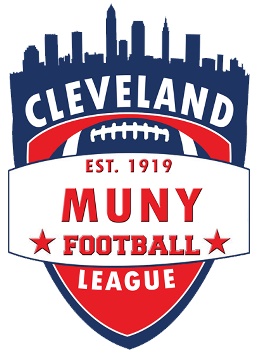 INFECTIOUS DISEASE WAIVERCleveland Muny Football LeagueINFECTIOUS DISEASE WAIVER – PLAYERSIn consideration of being permitted to participate in any Cleveland Muny Football League event or activity or any Cleveland Muny Football League Member event or activity, including, but not limited to, practices, games, programs and related events and activities, the undersigned understands, acknowledges and agrees that:1. Participation in such events or activities by my child and myself involves the possible exposure to and illness from infectious and/or communicable diseases including, but not limited to, COVID-19, MRSA, influenza, and other infectious or communicable diseases. While adherence to particular rules and requirements may reduce the risk of possible exposure, the risk of serious illness and death remains; and2. On behalf of my child and myself, I knowingly and freely ASSUME ALL SUCH RISKS, both known and unknown, even if arising from the negligence of the Releases or others, and assume full responsibility for my participation; and3. On behalf of my child and myself, I agree to comply with all rules, regulations or conditions established byCleveland Muny Football League, Cleveland Metropolitan School District, the City of Cleveland for participation in such events or activities. If, however, I observe any violation of the rules, regulation or conditions established by Cleveland Muny Football League, Cleveland Metropolitan School District, the City of Cleveland during my presence or participation, I shall remove myself from participation and immediately bring such matter to the attention of Cleveland Muny Football League; and4. On behalf of my child and myself, I, for myself and on behalf of my heirs, assigns, personal representatives and next of kin, HEREBY RELEASE AND HOLD HARMLESS Cleveland Muny Football League, its officers, officials, agents, employees, Members, Leagues and Associations, clubs, other participants, sponsoring agencies, sponsors, advertisers, and if applicable, owners and lessors of premises used to conduct the event or activity in which I participate (“RELEASES”), from and against any and all claims of whatever type or kind including any illness, disability, death, or other loss or damage to person or property, whether arising from the negligence of Releases or otherwise to the fullest extent permitted by law. Further, I expressly agree that this release is intended to be as broad and inclusive as permitted by the laws of the State of Ohio or any other state in which my/our child may participate in any event or activity described herein, and that if any portion of this release is determined to be invalid, it is agreed that the remaining provisions of this release shall continue in full force and effect. Finally, I further state that I have fully and carefully read the above release, understand the contents of the same and sign this release voluntarily and as my own free act and deed.I HAVE READ THIS RELEASE OF LIABILITY, HOLD HARMLESS AND ASSUMPTION OF RISK AGREEMENT, FULLY UNDERSTAND ITS TERMS, UNDERSTAND THAT I, ON BEHALF OF MY CHILD AND MYSELF, HAVE GIVEN UP SUBSTANTIAL RIGHTS BY SIGNING IT, AND SIGN FREELY AND VOLUNTARILY WITHOUT ANY INDUCEMENT.*Parent Name ________________________ *Signature of Parent/Guardian X_________________________*Player Name ________________________ *Signature of Parent/Guardian X_________________________*Organization _______________________________________________________ *Date_________________